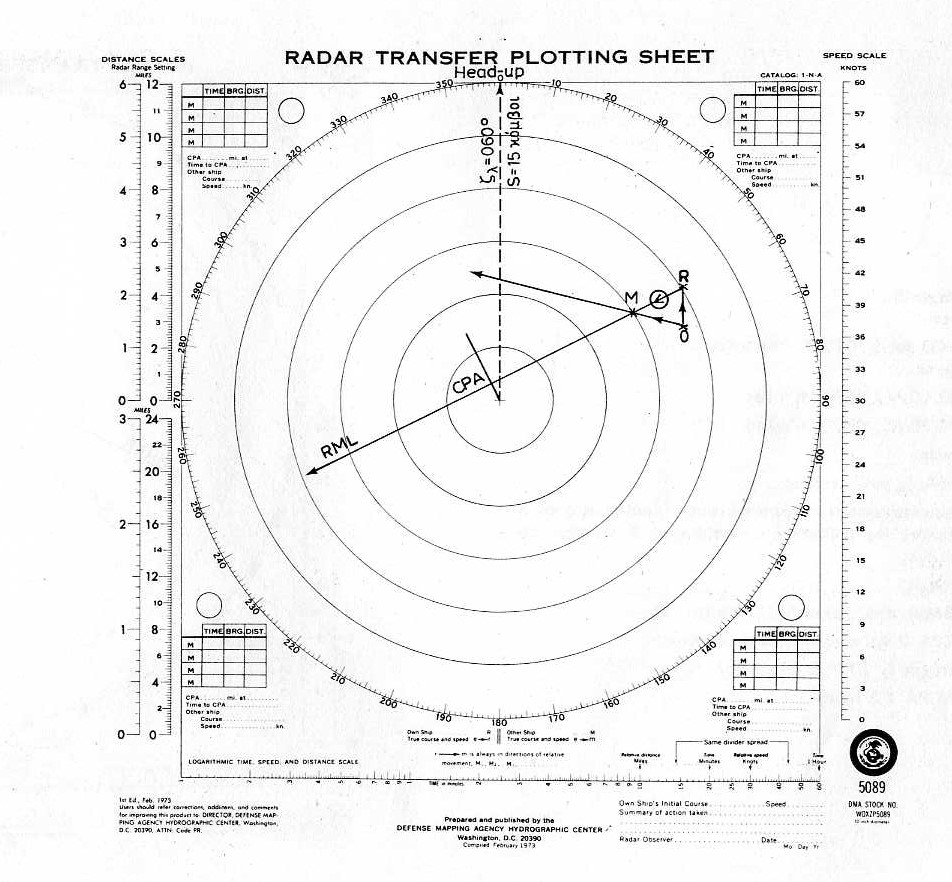    ΣΤΟΙΧΕΙΑ ΤΟΥ ΠΛΟΙΟΥ ΜΑΣ        Ζλ= 020°       S= 15 k  ΣΤΟΙΧΕΙΑ ΤΟΥ ΣΤΟΧΟΥ- 05.00   Αζλ=060°  d=8 ν.μ- 05.06   Αζλ=059°  d=6 ν.μΖητούνται: α) ζλ και S στόχου, σχετική ταχύτητα στόχου β) CPA και  TCPAΑπαντήσεις:CPA=0,6 ν.μTCPA= 18λ (05.24)Ζλ=291° S=14 kΣχ. Ταχ=20 κ       